Mike’s Revision Tool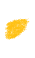 A Word About Ordering a Paragraph …You may have heard about funnels and pyramids. They represent either deductive (funnel) or inductive (pyramid) forms, which are not the only ways to shape a paragraph. It really depends on your strategy, which, itself, depends on your reading of the audience. Here are some different kinds of paragraphs you might deploy in your writing: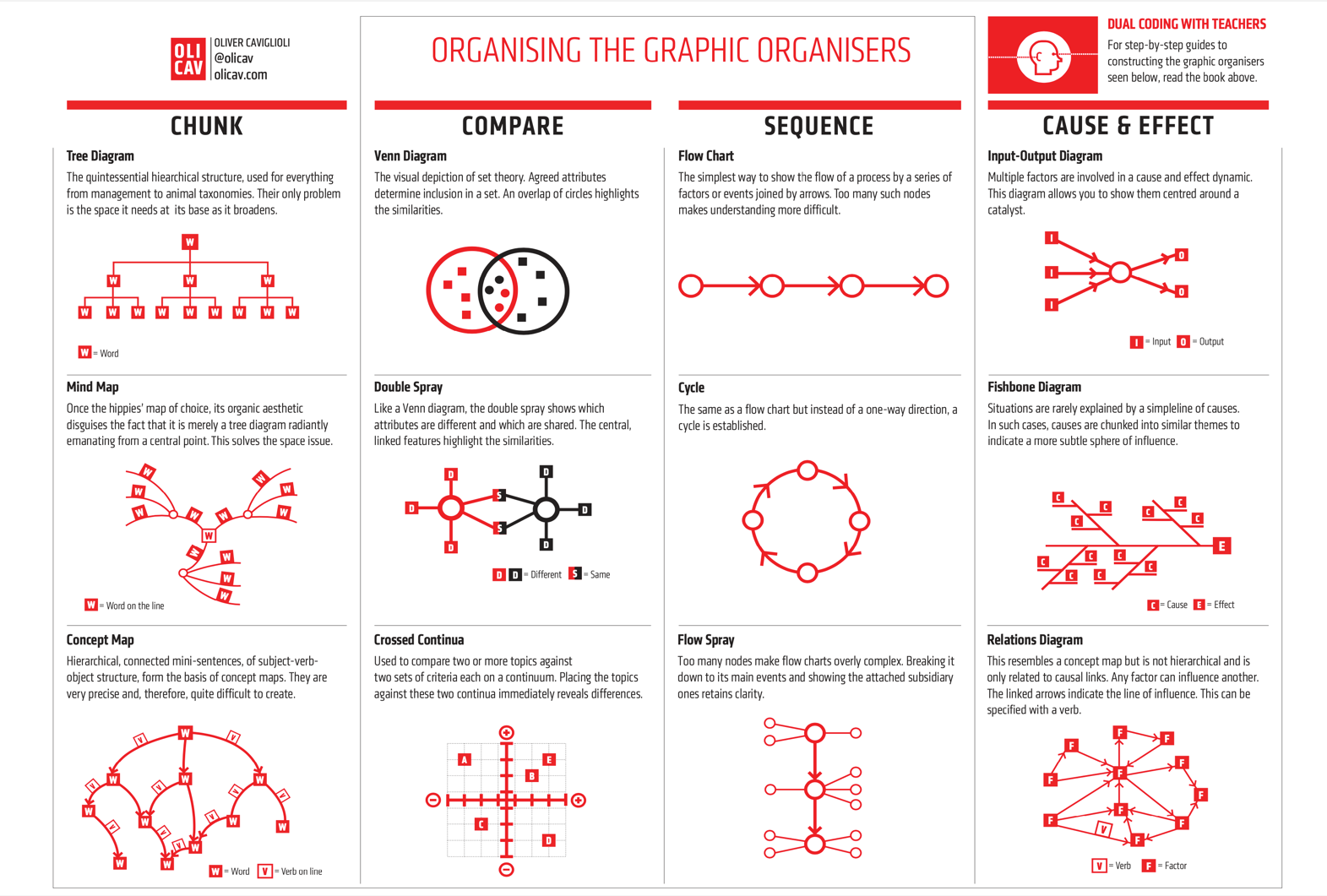 *One thing to remember is that you’ll have to LINEARALIZE these forms to fit the reading experience. This comes from Oliver Caviglioli’s Dual Coding for Teachers (John Catt Educational, 2019)The Actual Writing Process from Rough Draft to Polished FinalThis is not meant to be a Step-By-Step guide, but a Process Map for understanding all of the pieces of a complete process. The reality is that you’ll skip steps, things might be in a different order for you, or that specific areas of a piece of writing develop along different timelines. That’s okay. The point is that you have a general understanding of the entire process, from beginning to end, so you can adjust to fit a timeline, that you can get a clearer idea of where you are in the writing process, and that the process can adjust to accommodate your process and your thinking.Do the MathYou’re writing an article for a journal with a 5,000 word cap. If a well-developed paragraph is roughly 200 to 250 words, that means you’ll have 20 to 25 paragraphs total (and you’ll have to subtract paragraphs for tables, charts, graphs, and graphics, accordingly). You also know your writing, so, if you tend to write in the 300-range, adjust your paragraph numbers down.In this example, we’ll figure an article with just text. You’ll likely want 2 paragraphs for an introduction and another paragraph for the conclusion. This leaves you between 18 and 23 paragraphs to make all of your rhetorical moves to get your audience to your Purpose.This is where you begin to devise the structure of the argument. How, in 18 to 23 paragraphs, will you state, explain, and prove your argument to your audience? At this point, you may want to just imagine a general audience, without regard to who will be reading. But if you’ve done the SPAM AV Worksheet, then you probably have an idea of who your audience is, and their general disposition to your Subject, Purpose, and Argument. The point, here, is that if you know you have 18-23 individual steps to manipulate your reader into position to achieve your purpose, you can better plan the Rewrite. It’s not difficult to begin. It just takes a little getting into the process.Order of Operations examplePassive verbsAdverb containmentTransitions and Topic sentencesConcluding sentencesS-V-O relationship and ClausesNominalizationsPrepositionsPronounsCentral ArgumentWhile the process of thinking and drafting are circular, reading, by its very nature, is linear. Because the mismatch between the circularity of drafting and the linearity of reading lies at the heart of the writing process, more than any other factor, this seeming contradiction explains the difficulty academic authors face in writing polished scholarship. I believe that efforts to write, our strategies and techniques, therefore, must account for this mismatch. It would not be inaccurate to say that the scholarly writing process, from draft to rewrite to revision to refinement, is a process of converting the circular into the linear and that the struggle to produce elegant and engaging scholarly prose is most often marked by this conflict between the two — the circularity of thinking and the linearity of reading.What you’re trying to sayWhat you’re trying to sayPivot toward LinearityPivot toward LinearityWhat a reader needs to hearWhat a reader needs to hearPrewritingDrafting Your IdeasPlan for the Final CopyRewriting the PieceRevising the RewriteRefine the RevisionWhat you need done before you startDaily WritingSPAM AV to focus and as self-diagnosticPrewritingDaily WritingRough draftDo the MathFeedbackRhetorical mapDaily WritingRewritten DraftDaily WritingRevised DraftFeedbackDaily WritingOrder of operationsMinimum elementsneeded to beginSubjectAudienceSubjectPurposeAudienceSubjectPurposeAudience, refinedWorking argumentThe rhetorical moves from paragraph to paragraphArgument refinedExamplesEvidenceProofsCitationsThe Refined Rhetorical StructureRefined ArgumentEvidence and Proofs finalizedCitations completedRhetorical refinementWhat you’re searching for & hope to have by the endPurpose, at leastMaybe a working argumentArgument, at leastPlan of the structure based on Argument and AudienceComplete draft with rough rhetorical structureRhetorical strategy, paragraph by paragraphAddressing the cognitive gapsSentence-by-sentence rhetorical shapeExpert feedbackStrategies you’ll useTimed trialsLooping as in Mike’s IP4AA (Instant Pot for Argument Acquisition)Circular writing strategies that you typically use to draftTimed writingTask switchingAfter-the-fact outlineThe MathFocus on topic sentenceAfter-the-after-the-fact outlineTransitions between sections and paragraphsIncorporate feedback responseIn-paragraph rhetorical mappingIn-paragraph transitionsActivities you’ll engage inJournalingBrainstormingCategorizing and ReorganizingLoopingDiagramingEarly feedbackCubing, etc.LoopingCircular writing, attempts at linearityGet Feedback at end of thisSPAM AV, againKnow audienceRhetorical mappingGather additional evidence, example, proofs, citationsUse the Plan of the structure and After-the-after-the-fact outline to rewriteGrammarTopic SentencesOrder of OperationsGrammarGet Feedback at end of thisGrammarTransitionOrder of OperationsFeedbackMinimum GoalSubjectPurposeAudienceArgument would be nice though not requiredDraft with a beginning, middle, and endFeedbackWorking plan for the structureUsually in the form of an outlineRefined Argument and basic proofsBeginning of Rhetorical StructureEfficient WritingEfficient WritingMaybe Elegant WritingElegant WritingMaybe Engaging and Powerful Writing